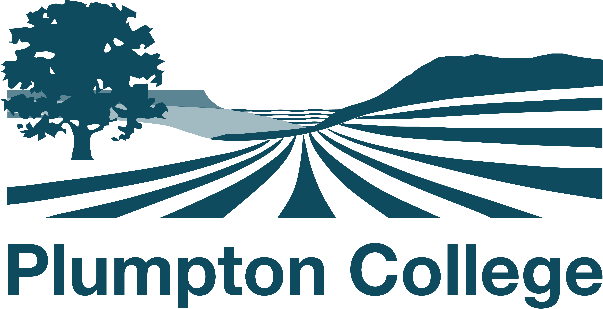 Short Course January Sale!Buy one and receive 25% off the next course on selected coursesBuy NPTC Level 2 Award in Chainsaw Maintenance & Cross Cutting and receive 25% off NPTC Level 2 Award in Felling and Processing Trees up to 380mmBuy NPTC Level 2 Award in Tree Climbing & Rescue and receive 25% off NPTC Award in Aerial Cutting off Trees using Free Fall Techniques Buy Domestic Chainsaw: Maintenance & Crosscutting and receive 25% off Domestic Chainsaw: Felling of Small TreesBuy Workshop- Planning Timber felling and wood fuel processing and receive 25% off Workshop - Different Uses of Felled Timber- half dayBuy Plumpton College Certificate in Chainsaw Maintenance & Crosscutting Refresher and receive 25% off Plumpton College Certificate in Felling & Processing Trees up to 380mm RefresherBuy Plan and Plant an Orchard and receive 25% off Fruit Tree Pruning and Orchard ManagementBuy Hard Landscaping: Basic Brickwork and receive 25% off Hard Landscaping: Further BrickworkBuy IDEXX Laboratory Training Course - Parasites, Faecal & Skin and receive 25% off IDEXX Laboratory Training Course – BloodBook Tractor Maintenance and receive 25% off either Plumpton College Certificate in Tractor Driving or LANRA Certificate in Tractor Driving Buy PA1 – Safe Use of Pesticides and receive 25% off:PA2 – Ground Crop Sprayer PA3 – Air Assisted Sprayer PA6 – Knapsack Sprayer Buy Plumpton College Certificate – Level 2 Canine Behaviour and receive 25% off Small Animal First AidPlease note there are limited places available on courses so book soon! To book please go to Plumpton College online shop - http://shop.plumpton.ac.uk/ Sale ends 31st January 2017